ВЕСТНИК сельского поселения Печинено12+       № 4 (271)   30 марта  2020 годаОфициальное опубликованиеАдминистрация сельского поселения Печинено муниципального района Богатовский Самарской областиПОСТАНОВЛЕНИЕ от    23.03. 2020 года    № 25Об утверждении Положения о порядке расходования средств резервного фонда администрации сельского поселения Печинено  муниципального района Богатовский Самарской областиВ соответствии  со статьёй 81 Бюджетного кодекса  Российской Федерации, Федеральным законом от 6 октября 2003 года № 131-ФЗ "Об общих принципах организации местного самоуправления в Российской Федерации", Федеральным законом от 21 декабря 1994 года № 68-ФЗ "О защите населения и территорий от чрезвычайных ситуаций природного и техногенного характера, Постановления Правительства Самарской области от 04.03.2008 №43 «Об утверждении Порядка использования бюджетных ассигнований резервного фонда правительства Самарской области для финансирования непредвиденных расходов», Администрация муниципального района Богатовский Самарской области                      ПОСТАНОВЛЯЕТ:          1. Утвердить  Положение о порядке расходования средств резервного фонда администрации сельского поселения Печинено муниципального района Богатовский Самарской области (приложение № 1).         2. Признать утратившим силу Постановление Администрации сельского поселения Печинено муниципального района Богатовский Самарской области от 24.03.2010 года  №27 «Об утверждении порядка использования бюджетных ассигнований резервного фонда Администрации сельского поселения  Печинено муниципального района Богатовский Самарской области».         3. Контроль выполнения   настоящего Постановления оставляю за собой.         4.  Настоящее Постановление вступает в силу со дня его подписания.И. о. Главы  сельского поселения Печинено  муниципального района Богатовский       Самарской области                                                                   А.В. Трегубов    Приложение 1 к  Постановлению  администрации муниципального района Богатовский  Самарской области от 23  марта   2020    года №25  Положение о порядке расходования средств резервного фонда администрации  сельского поселения Печинено муниципального района Богатовский     Самарской области1. Общие положения1. Резервный фонд администрации сельского поселения Печинено  муниципального района Богатовский Самарской области (далее – резервный фонд) создается в составе бюджета сельского поселения Печинено   муниципального района Богатовский Самарской области для финансового обеспечения непредвиденных расходов и мероприятий местного значения, не предусмотренных в бюджете сельского поселения Печинено   на   соответствующий  финансовый год, в том числе на проведение аварийно-восстановительных работ по ликвидации последствий стихийных бедствий и других чрезвычайных ситуаций, имевших место в текущем финансовом году.2. Размер и источник формирования резервного фонда  Размер резервного фонда в целом и по направлениям использования определяется Решением Собрания представителей  сельского поселения Печинено муниципального района Богатовский Самарской области  о бюджете на соответствующий финансовый год и плановый период и не может превышать 3 процента утвержденного указанным решением общего объема расходов.3. Направление  использования средств резервного фонда  Средства резервного фонда администрации  направляются на:- мероприятия, связанные с предупреждением и ликвидацией последствий стихийных бедствий и других чрезвычайных ситуаций;- проведение аварийно-восстановительных работ по ликвидации последствий стихийных бедствий и других чрезвычайных ситуаций, имевших место в текущем финансовом году;- проведение мероприятий местного значения;- другие непредвиденные расходы, относящиеся к  полномочиям органов местного самоуправления поселения.4. Порядок выделения средств из резервного фондаСредства из резервного фонда администрации поселения   выделяются на основании Постановления администрации поселения, подписанного  Главой поселения.                                                           Основанием для подготовки проектов указанных Постановлений является  поручение Главы поселения, данное по результатам рассмотрения решений комиссии по предупреждению и ликвидации чрезвычайных ситуаций и обеспечению пожарной безопасности Администрации поселения, обращений руководителей муниципальных предприятий, учреждений, иных организаций.Обращения о выделении средств из резервного фонда должны содержать обоснование размера испрашиваемых средств, включая сметно-финансовые расчеты и другие необходимые документы.Проекты Постановлений Администрации поселения  о выделении средств из резервного фонда готовит отдел Администрация поселения   в установленном порядке.      В Постановлении о выделении средств из резервного фонда указываются общий размер ассигнований и их распределение по получателям и проводимым мероприятиям. Использование средств на цели, не предусмотренные Постановлением администрации, не допускается.5. Особенности выделения средств на проведениеаварийно-восстановительных работ по ликвидации последствийстихийных бедствий и других чрезвычайных ситуаций5.1. Средства из резервного фонда выделяются на финансирование мероприятий по ликвидации последствий чрезвычайных ситуаций муниципального и локального характера.5.2. Финансирование мероприятий по ликвидации чрезвычайных ситуаций и их последствий локального характера производится за счет собственных средств организаций, находящихся в зоне чрезвычайной ситуации.При недостаточности указанных средств руководители организаций, находящихся в зоне чрезвычайной ситуации, могут представить в Администрацию поселения  заявку на выделение средств из резервного фонда для частичного покрытия расходов на финансирование следующих мероприятий:- проведение поисковых, аварийно-спасательных и аварийно-восстановительных работ в зоне чрезвычайной ситуации;- проведение первоочередных мероприятий по ликвидации последствий чрезвычайной ситуации;- выполнение работ по ликвидации последствий чрезвычайной ситуации;-проведение неотложных аварийно-восстановительных работ по устранению непосредственной опасности для жизни и здоровья людей на объектах жилищно-коммунального хозяйства, социальной сферы и других объектах;- поставку, выпуск из чрезвычайного материального резерва, доставку и кратковременное хранение материальных ресурсов для первоочередного жизнеобеспечения пострадавших граждан;- развертывание и содержание временных пунктов проживания и питания для эвакуируемых пострадавших граждан в течение необходимого срока, но не более месяца;- оказание единовременной материальной помощи пострадавшим гражданам;- оказание пострадавшим гражданам материальной помощи в связи с утратой имущества;- другие расходы, связанные с ликвидацией последствий чрезвычайных ситуаций.5.3. В заявке на выделение средств из резервного фонда для выполнения работ по ликвидации последствий чрезвычайных ситуаций указываются:- краткая характеристика чрезвычайной ситуации (данные о количестве погибших и пострадавших людей, размере материального ущерба);- общий объем работ по ликвидации последствий чрезвычайной ситуации, а также необходимые финансовые средства на их проведение;- перечень мероприятий и объем запрашиваемых финансовых средств из резервного фонда;- сумма средств организации, выделенная для финансирования мероприятий (с указанием конкретных работ).Заявка на выделение средств для выполнения работ по ликвидации последствий чрезвычайных ситуаций представляется в течение 10 дней со дня возникновения чрезвычайной ситуации.5.4. Комиссия по предупреждению и ликвидации чрезвычайных ситуаций и обеспечению пожарной безопасности Администрации поселения  и заинтересованных сторон в месячный срок проводит экспертизу обосновывающих документов, в том числе с выездом на место чрезвычайной ситуации, и готовит обращение на имя Главы поселения  о выделении средств из резервного фонда.6. Контроль расходования средств резервного фондаРасходование средств резервного фонда осуществляется в течение соответствующего финансового года.Расходы за счет средств резервного фонда отражаются в бюджете и отчете о его исполнении в соответствии с действующей бюджетной классификацией.Контроль за использованием средств резервного фонда осуществляет Администрация поселения.Отчет об использовании бюджетных ассигнований резервного фонда прилагается к ежеквартальному и годовым отчетам об исполнении бюджета сельского поселения Печинено муниципального района Богатовский Самарской области по форме согласно Приложению 1 к настоящему Порядку.Приложение 1 к  Положению о порядке расходования средств  резервного фонда администрации сельского поселения Печинено муниципального района Богатовский Самарской области                 Использование  бюджетных ассигнований резервного фонда  администрации сельского поселения Печинено  муниципального района  Богатовский  Самарской областиАдминистрация сельского поселения Печинено муниципального района БогатовскийСамарской области ПОСТАНОВЛЕНИЕ от    26.03. 2020 года    № 26Об  утверждении   Положения о порядке и условиях  предоставления иных межбюджетных трансфертов  из   бюджета  сельского поселения Печинено муниципального района Богатовский Самарской области бюджету муниципального района Богатовский Самарской областиВ соответствии со статьями 9 и 142.5 Бюджетного кодекса Российской Федерации, частью 4 статьи 65 Федерального закона от 6 октября 2003 г. № 131-ФЗ                «Об общих принципах организации местного самоуправления в Российской   Федерации», Уставом  сельского поселения Печинено и Положением  о  бюджетном процессе  в сельском поселении Печинено муниципального района Богатовский Самарской области  Администрация сельского поселения Печинено муниципального района Богатовский Самарской области ПОСТАНОВЛЯЕТ: 1. Утвердить  прилагаемое  Положение о  порядке  и условиях  предоставления иных межбюджетных трансфертов из бюджета сельского поселения Печинено муниципального района Богатовский Самарской области                                                   бюджету  муниципального района Богатовский Самарской области.          2.  Настоящее Постановление  подлежит официальному опубликованию в газете «Вестник сельского поселения Печинено».3.  Контроль   выполнения    настоящего   Постановления          возложить         на  специалиста администрации Горшкову Е.Н.4. Настоящее Постановление  вступает в силу с момента  официального опубликования. И.о. Главы сельского поселения Печинено  муниципального района Богатовский  Самарской области           А.В. Трегубов          Положение  о  порядке  и условиях   предоставления   иных  межбюджетных  трансфертов   из   бюджетасельского поселения Печинено муниципального района Богатовский Самарской области бюджету муниципального района Богатовский Самарской области         1. Общие положенияНастоящим Положением, принятым в соответствии  со статьями 9 и 142.5 Бюджетного кодекса Российской Федерации, частью 4 статьи  65 Федерального закона от 6 октября 2003 г.  № 131-ФЗ  «Об общих принципах организации местного самоуправления в Российской   Федерации», Уставом  сельского поселения Печинено и  Положением  о  бюджетном процессе  в  сельском поселении Печинено устанавливается порядок и условия предоставления иных межбюджетных трансфертов   из   бюджета сельского поселения Печинено муниципального района Богатовский Самарской области   бюджету муниципального района Богатовский Самарской области2. Порядок и условия  предоставления иных межбюджетных трансфертов2.1. Целью  предоставления иных   межбюджетных трансфертов    из бюджета сельского поселения Печинено муниципального района Богатовский Самарской области бюджету  муниципального района Богатовский Самарской областиявляется финансовое обеспечение переданных органами местного самоуправления сельского поселения Печинено органам местного самоуправления муниципального района Богатовский полномочий по решению вопросов местного значения сельского поселения Печинено, установленных в соответствии с Федеральным законом от 6 октября 2003 г.                    № 131-ФЗ «Об общих принципах местного самоуправления в Российской Федерации», законами Самарской области  в соответствии с заключаемыми соглашениями; иные случаи, установленные бюджетным законодательством Российской Федерации, бюджетным законодательством  Самарской области и (или) муниципальными правовыми актами  сельского поселения Печинено.                                                            2.2. Предоставление иных межбюджетных трансфертов из бюджета сельского поселения Печинено бюджету муниципального района Богатовскийосуществляется за счет доходов бюджета сельского поселения Печинено.2.3.  Иные  межбюджетные  трансферты из бюджета  сельского поселения Печинено бюджету муниципального района Богатовский отражаются в доходной части бюджета муниципального района Богатовский согласно классификации доходов бюджетов.2.4. Иные межбюджетные трансферты из бюджета сельского поселения Печинено бюджету муниципального района Богатовский  предоставляются, в том числе, в рамках реализации муниципальных программ, ведомственных целевых программ сельского поселения Печинено.                                                        2.5. Условия предоставления и расходования иных межбюджетных трансфертов  устанавливаются  муниципальными правовыми актами  Администрацией сельского поселения Печинено.2.6. Расчёт объёма иных межбюджетных трансфертов из бюджета    сельского поселения Печинено бюджету муниципального района Богатовский производится в соответствии с методикой согласно приложению к настоящему Положению.2.7.  Объем  иных   межбюджетных  трансфертов   утверждается   в     решении о бюджете  сельского поселения Печинено на очередной финансовый год (очередной финансовый год и плановый  период) или посредством внесения изменений в решение о бюджете   сельского поселения Печинено на очередной финансовый год (очередной финансовый год и плановый  период)  или путем внесения изменений  в сводную бюджетную роспись расходов бюджета сельского поселения Печинено.2.8.   Иные межбюджетные трансферты из бюджета сельского поселения Печинено бюджету муниципального района Богатовский предоставляются в пределах суммы, утвержденной решением о бюджете   сельского поселения Печинено на очередной финансовый год (очередной финансовый год и плановый  период), и в соответствии с  решением  Собрания представителей сельского поселения Печинено.                                        2.9. Иные межбюджетные трансферты из   бюджета сельского поселения Печинено предоставляются  бюджету муниципального района Богатовский на основании соглашений, заключенных между Администрацией сельского поселения Печинено и Администрацией муниципального района Богатовский   в соответствии с решением  Собрания представителей сельского поселения печинено.2.10. Соглашение   о  предоставлении    иных    межбюджетных   трансфертов Бюджету муниципального района Богатовский должно содержать следующие положения:1) целевое назначение иных межбюджетных трансфертов;2) условия предоставления и расходования иных межбюджетных трансфертов;3) объем бюджетных ассигнований, предусмотренных на предоставление иных межбюджетных трансфертов;4) порядок перечисления иных межбюджетных трансфертов;5) сроки действия соглашения;6) порядок осуществления контроля за соблюдением условий, установленных для предоставления и расходования межбюджетных трансфертов;7) сроки и порядок представления отчетности об использовании иных межбюджетных трансфертов;8)  финансовые санкции за неисполнение соглашений;9) иные условия.2.11. Порядок  заключения соглашений определяется Уставом сельского поселения Печинено и    (или)      нормативными      правовыми     актами      представительного       органа  сельского поселения Печинено.2.12.  Подготовка проекта соглашения о предоставлении иных межбюджетных трансфертов бюджету  муниципального района Богатовский осуществляется  главным  распорядителем  средств  бюджета сельского поселения Печинено,производящим перечисление иных межбюджетных трансфертов.2.13. Иные межбюджетные трансферты из бюджета  сельского поселения Печинено  бюджету муниципального района Богатовский предоставляются после заключения соглашения с  муниципальным районом Богатовский Ежеквартально равными долями  в сроки до  1 февраля, 1 мая, 1августа, 1 ноября текущего года.2.14.  Иные межбюджетные трансферты  из  бюджета сельского поселения Печинено         перечисляются  в  бюджет муниципального района Богатовский путем зачисления денежных средств на счет муниципального района Богатовскийоткрытый  в  органе, осуществляющем  кассовое  исполнение бюджета муниципального района Богатовский.2.15. Операции по остаткам иных межбюджетных трансфертов, не использованных по состоянию на 1 января очередного финансового года, осуществляются  в порядке,  установленном Администрацией сельского поселения Печинено в соответствии с пунктом 5 статьи 242 Бюджетного кодекса Российской Федерации. 2.16. Иные межбюджетные  трансферты подлежат возврату  в бюджет сельского поселения Печинено в случаях:-  выявления их нецелевого использования;- непредставления отчетности  муниципального района Богатовский;	- представления недостоверных сведений в отчетности.2.17.  В случае  невозврата  иных межбюджетных трансфертов муниципального района Богатовский в добровольном порядке указанные средства подлежат взысканию в бюджет сельского поселения Печинено в установленном Администрацией сельского поселения Печинено     порядке.3.  Контроль и отчетность за использованием иных межбюджетных трансфертов3.1. Органы местного самоуправления муниципального района Богатовскийнесут ответственность за целевое использование иных межбюджетных трансфертов, полученных из бюджета сельского поселения Печинено и достоверность представляемых отчетов об их использовании.3.2. Контроль за использованием иных межбюджетных трансфертов осуществляет Администрация сельского поселения Печинено,главные распорядители (распорядители) средств  бюджета сельского поселения Печинено. 3.3. Отчет  об  использовании  иных межбюджетных трансфертов  представляется финансовый орган муниципального района Богатовский  в порядке и по форме, установленным Администрацией сельского поселения Печинено.Приложение к Положению о порядке и условиях предоставления иных межбюджетных трансфертов из бюджета сельского поселения Печинено бюджету муниципального района Богатовский        утвержденному  Постановлением Администрации сельского поселения Печинено                                        от 26.03. 2020 года     № 26Методикарасчета    объема   иных    межбюджетных  трансфертов, предоставляемых     из бюджета  сельского поселения Печинено муниципального района Богатовский самарской области бюджету муниципального района Богатовский Самарской области Объем иных межбюджетных трансфертов, предоставляемых из бюджета сельского поселения Печинено бюджету муниципального района Богатовский определяется по следующей формуле:S = Sвмз + Sдр,   где:S - объем иных межбюджетных трансфертов, предоставляемых из бюджета сельского поселения Печиненобюджету  муниципального района Богатовский Sвмз  -  объем иных межбюджетных трансфертов, предоставляемых из бюджета сельского поселения Печиненобюджету муниципального района Богатовскийна осуществление      полномочий         по       решению       вопросов             местного значения сельского поселения Печинено.при их передаче на уровень муниципального района Богатовский  в соответствии с заключенными соглашениями по  каждому виду вопросов местного значения;Sдр - объем  иных межбюджетных трансфертов, предоставляемых из бюджета сельского поселения Печинено бюджету муниципального района Богатовскийв  иных случаях, установленных бюджетным законодательством Российской Федерации, бюджетным законодательством Самарской области    и (или) муниципальными правовыми актами  сельского поселения Печинено;2. Объем иных межбюджетных трансфертов, предоставляемых из бюджета сельского поселения Печиненобюджету муниципального района Богатовский на осуществление      полномочий         по       решению       вопросов             местного  значения сельского поселения Печиненопри их передаче на уровень муниципального района Богатовскийв соответствии с заключенными соглашениями (Sвмз)  по  каждому виду вопросов местного значения  определяется   по следующей формуле:Sвмз = C*N* Ккор,где:С - норматив расходов на реализацию соответствующего полномочия по решению вопроса местного значения сельского поселения Печиненов расчете на одного жителя за счет иных межбюджетных трансфертов из бюджета сельского поселения ПечиненоN - численность постоянного населения сельского поселения ПечиненоКкор -  корректирующий коэффициент, установленный в размере _____.3. Объем  иных межбюджетных трансфертов, предоставляемых из бюджета сельского поселения Печинено бюджету муниципального района Богатовский  в  иных случаях2, установленных бюджетным законодательством Российской Федерации, бюджетным законодательством Самарской области и (или) муниципальными правовыми актами  муниципального района Богатовский(Sдр) по каждому мероприятию  определяется по следующей формуле:Sдр = Cдр*Nдр*Кдр, где:Cдр  - норматив расходов на реализацию соответствующего мероприятия по решению вопроса местного значения сельского поселения Печинено,    не связанного с указанной в пункте 2 настоящей Методики передачей полномочий, в расчете на одного жителя за счет иных межбюджетных трансфертов из бюджета сельского поселения Печинено,Nдр - численность постоянного населения сельского поселения Печинено,являющихся потребителями  соответствующих муниципальных услуг; Кдр  - коэффициент иных затрат, установленный в размере _____.АДМИНИСТРАЦИЯ сельского поселения Печинено муниципального района БогатовскийСамарской области ПОСТАНОВЛЕНИЕ от 26.03.2020 года        №   27«О выполнении мер пожарной безопасности в сельском поселении Печинено муниципального района Богатовский Самарской области в весенне-летний период»	 В связи со складывающейся неблагоприятной обстановкой с пожарами на территории Самарской области, а так же с ежегодным ростом пожаров и загораний в данный период года, в соответствии со ст. 15 Федерального закона от 6 октября 2003 года № 131-ФЗ «Об общих принципах организации местного самоуправления в РФ», ст. №№ 19 и 21 Федерального закона от 21 декабря 1994 года № 69-ФЗ «О пожарной безопасности», Уставом сельского поселения Печинено муниципального района Богатовский Самарской области на весенне- летний период 2019 года ПОСТАНОВЛЯЮ: Утвердить План мероприятий для реализации на территории сельского поселения Печинено в весенне-летний период 2020 года в соответствии с приложением 1 к настоящему постановлению.Утвердить  План мероприятий по защите населенных пунктов,
подверженных угрозе распространения лесных пожаров на
территории сельского поселения Печинено муниципального  района           Богатовский Самарской  области на 2020 год	.      3. Контроль исполнения настоящего Постановления  оставляю за собой.      4. Настоящее Постановление опубликовать в газете « Вестник сельского  поселения Печинено».      5. Настоящее Постановление вступает в силу со дня  опубликования.И. о. Главы сельского поселения Печинено муниципального района Богатовский Самарской области                                                                             А.В. ТрегубовПриложение №1 к постановлению Администрации сельского поселения Печинено от 26.03.2020 года №27План  противопожарных мероприятий на территории сельского поселения Печинено в весенне-летний период 2020 года1. Рекомендовать руководителям организаций и предприятий  всех форм собственности, расположенных в границах сельского поселения Печинено муниципального района Богатовский Самарской области, произвести проверку наличия, исправности  и пригодности средств пожаротушения. Провести дополнительный инструктаж работников по пожарной безопасности.  2. Организациям, осуществляющим   эксплуатацию водопроводов  на территории сельского поселения проверить готовность к применению пожарных гидрантов и пожарных водоемов. 2. Жителям сельского поселения Печинено муниципального района Богатовский Самарской области, проживающим в части населенных пунктов труднодоступных для подъезда пожарных машин, в каждом дворе иметь емкость не менее  с водой,  два ведра и две лопаты.3.    В  случае возникновения пожара обращаться по телефону: 2-15-44, или 112. 4. Специалисту администрации сельского поселения Печинено муниципального района Богатовский Самарской области Заряевой Н.А. продолжить проведение инструктажа жителей сельского поселения о соблюдении первичных мер пожарной безопасности под роспись, выдавать Памятки  о соблюдении мер пожарной безопасности.Приложение №2 к постановлению Администрации сельского поселения Печинено от 26.03.2020 года №27 План мероприятий по защите населенных пунктов, подверженных угрозе распространения лесных пожаров на
территории сельского поселения Печинено муниципального  района Богатовский Самарской  области на 2020 годАдминистрация сельского поселения Печинено муниципального района БогатовскийСамарской области ПОСТАНОВЛЕНИЕ  от    26.03. 2020 года    № 28 Об утверждении Порядка составления и ведения кассового плана исполнения бюджета сельского поселенияПечинено муниципального района Богатовский Самарской областиВ соответствии со статьей 217.1 Бюджетного кодекса Российской Федерации, Положением о бюджетном процессе в сельском поселении Печинено, утвержденного решением Собрания представителей сельского поселения Печинено от 15.11.2019 г. № 21, Федеральным законом от 06.10.2003 № 131-ФЗ «Об общих принципах организации местного самоуправления в Российской Федерации», Уставом сельского поселения Печинено муниципального района Богатовский Самарской области, ПОСТАНОВЛЯЮ:1. Утвердить Порядок составления и ведения кассового плана исполнения бюджета сельского поселения Печинено муниципального района Богатовский Самарской области.2. Опубликовать настоящее постановление в газете «Вестник сельского поселения Печинено» и разместить в сети Интернет.3.	Настоящее постановления вступает в силу со дня опубликования.4.	Контроль  исполнения настоящего постановления оставляю за собой.И. о. Главы сельского поселения Печинено муниципального района Богатовский  Самарской области	А.В. Трегубов											Утвержден Постановлением  администрации сельского поселения Печиненомуниципального района Богатовский Самарской области от 26.03.2020 г. № 28 ПОРЯДОК составления и ведения кассового плана исполнения бюджета сельского поселения Печинено муниципального района Богатовский Самарской области.1. Настоящий Порядок определяет правила составления и ведения кассового плана исполнения бюджета сельского поселения Печинено муниципального района Богатовский Самарской области в текущем году.2. Составление и ведение кассового плана осуществляется  администрацией сельского поселения Печинено муниципального района Богатовский Самарской области  (далее – администрация, сельское поселение Печинено).3. Кассовый план исполнения бюджета сельского поселения Печинено формируется с помесячным распределением показателей прогноза кассовых поступлений в бюджет (раздел 1 кассового плана) и прогноза кассовых выплат из бюджета (раздел 2 кассового плана) по форме согласно Приложению 1 к настоящему Порядку. 4. Прогноз кассовых поступлений в бюджет  сельского поселения Печинено муниципального района Богатовский Самарской области  формируется по следующим показателям:4.1. Прогноз поступления доходов в бюджет сельского поселения Печинено;4.2. Прогноз поступления источников финансирования дефицита бюджета сельского поселения Печинено.5. Показатели прогноза поступления доходов в бюджет сельского поселения Печинено  формируются в разрезе кодов главных администраторов доходов бюджета и классификации доходов бюджета.6. Показатели прогноза поступления источников финансирования дефицита бюджета сельского поселения Печинено формируются в разрезе кодов главных администраторов источников финансирования дефицита бюджета и классификации источников финансирования дефицита бюджета.7. Прогноз кассовых выплат из бюджета сельского поселения Печинено формируется по следующим показателям:7.1. Прогноз кассовых выплат в части расходов бюджета сельского поселения Печинено;  7.2. Прогноз кассовых выплат в части источников финансирования дефицита бюджета  сельского поселения Печинено.8. Показатели прогноза кассовых выплат в части расходов формируется в разрезе кода главного распорядителя средств бюджета сельского поселения Печинено  (далее – главный распорядитель), кода раздела и подраздела классификации расходов бюджета и кода типа средств.9. Показатели прогноза кассовых выплат в части источников финансирования дефицита бюджета формируются в разрезе кода главного администратора источников финансирования дефицита бюджета сельского поселения Печинено, кода группы, подгруппы, статьи и вида источника финансирования дефицита бюджета, кода классификации операций сектора государственного управления, относящихся к источникам финансирования дефицита бюджета.10. При недостаточности кассовых поступлений для финансового обеспечения кассовых выплат в соответствующем месяце финансового года на покрытие временного кассового разрыва могут направляться неиспользованные остатки бюджетных средств на начало года. В случае недостаточности неиспользованных остатков бюджетных средств главой сельского поселения Печинено принимается решение об уменьшении кассовых выплат в соответствующем периоде.11. Показатели кассового плана исполнения бюджета сельского поселения Печинено могут быть измены в случае:1) внесения изменений в Решение о бюджете сельского поселения Печинено в части поступлений;2) внесения изменений в сводную бюджетную роспись в части изменения бюджетных ассигнований по ведомствам и (или) разделам и подразделам, а также перераспределения бюджетных ассигнований между видами источников финансирования дефицита бюджета при образовании экономии в ходе исполнения бюджета в пределах общего объема бюджетных ассигнований по источникам финансирования дефицита бюджета, предусмотренных на соответствующий финансовый год;3) фактического получения субсидий, субвенций и иных межбюджетных трансфертов, имеющих целевое назначение, сверх объемов, утвержденных решением о бюджете сельского поселения Печинено; 4) направления доходов, полученных сверх утвержденных решением о бюджете сельского поселения Печинено, на замещение муниципальных заимствований, погашение муниципального долга;5) направления не использованных в прошедшем году межбюджетных трансфертов, полученных в форме субсидий, субвенций и иных межбюджетных трансфертов, имеющих целевое назначение (далее – остатки целевых средств), на возврат в доход бюджета другого уровня без внесения изменений в решение о бюджете сельского поселения Печинено;6) уточнения сведений о помесячном распределении поступлений доходов в бюджет  сельского поселения Печинено при фактическом поступлении средств, а также корректировки помесячного распределения кассовых выплат по расходам в пределах общего объема бюджетных ассигнований.12. Изменения в кассовый план в соответствии с подпунктами 1-6 пункта 11 настоящего Порядка вносятся одновременно с внесением изменений в сводную бюджетную роспись в установленном порядке.13. В случае уменьшения кассовых поступлений в доход бюджета сельского поселения Печинено в соответствующем периоде финансовый орган готовит предложения о корректировке показателей кассового плана по поступлениям.При наличии прогнозируемого кассового разрыва принимается решение об уменьшении кассовых выбытий в соответствующем периоде.На основании принятого решения администрация готовит изменения в кассовый план по формам согласно Приложению 2 и 3 к настоящему Порядку.14. Изменения кассовых выбытий между периодами текущего года производится только при наличии источников финансового обеспечения кассовых выбытий.Приложение 1к Порядку составления и ведения кассового плана исполнения бюджета сельского поселения Печинено  на 2020 год  Кассовый план исполнения бюджета сельского поселения Печинено в 2020  году	                                                                                                                                                                                                                   (рублей)Руководитель                                           _______________	                                                                  ___________________	                                                             (подпись)	                                                                            (расшифровка подписи)Приложение 2к Порядку составления и ведения кассового плана исполнения бюджета сельского поселения Печинено на 2020 год.   Заявка о помесячном распределении кассовых поступлений доходов сельского поселения Печинено  на 2020 год    (наименование главного администратора доходов бюджета  сельского поселения Печинено)    	                                                                                                                                                                                                             (рублей)  Руководитель                                                      _______________	                                                                 ___________________                                                                                      (подпись)	                                                                           (расшифровка подписи)Приложение 3к Порядку составления и ведения кассового плана исполнения бюджета сельского поселения Печинено на  2020 годЗаявка о помесячном распределении кассовых поступлений  источников  финансирования  дефицита бюджета на  2020 год(наименование главного администратора источников финансирования дефицита бюджета) 		                                                                                                                                                                                                                                                                                                 (рублей)                                            Руководитель                                                      _______________	                                                    ___________________                                                                                        (подпись)	                                                               (расшифровка подписи)СОБРАНИЕ ПРЕДСТАВИТЕЛЕЙ   СЕЛЬСКОГО ПОСЕЛЕНИЯ  ПЕЧИНЕНО МУНИЦИПАЛЬНОГО РАЙОНА БОГАТОВСКИЙ  САМАРСКОЙ ОБЛАСТИ РЕШЕНИЕ   27 марта  2020 года                                                                         № 9Об избрании высшего выборного должностного лица  сельского поселения Печинено муниципального района Богатовский  Самарской области - Главы сельского поселения Печинено  муниципального района Богатовский Самарской областиВ соответствии с Федеральным законом от 06.10.2003 года № 131-ФЗ «Об общих принципах организации местного самоуправления в Российской Федерации», Уставом  сельского поселения Печинено муниципального района Богатовский Самарской области, Положением о проведении конкурса по отбору кандидатур на должность Главы сельского поселения Печинено муниципального района Богатовский Самарской области, утвержденным Решением Собрания представителей сельского поселения Печинено  муниципального района Богатовский Самарской области от 17.08.2015 г. № 15, рассмотрев предложенные конкурсной комиссией кандидатуры  на должность Главы сельского поселения Печинено  муниципального района Богатовский Самарской области, Собрание представителей сельского поселения Печинено муниципального района Богатовский Самарской области  РЕШИЛО:	Избрать высшим выборным должностным лицом сельского поселения Печинено  муниципального района Богатовский Самарской области – Главой сельского поселения Печинено муниципального района Богатовский Самарской области сроком на пять лет – Трегубова Алексея Витальевича.Настоящее Решение вступает в силу со дня его принятия.Опубликовать настоящее Решение в газете «Красное знамя».Председатель Собрания представителей сельского поселения Печинено муниципального района БогатовскийСамарской области                                                                          О.А.ЮдаковаПрокуратура Богатовского района разъясняет: «Существует ли ответственность помимо уголовной за незаконный оборот наркотических средств?». На ваши вопросы отвечает прокурор Богатовского района Самарской области Андрей Юрьевич Чудайкин.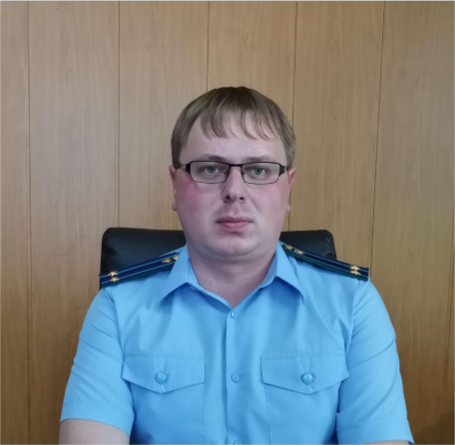 Помимо уголовной ответственности  за незаконный оборот наркотических средств, по настоящему законодательству, также предусмотрена административная ответственность.	К примеру, физическое лицо возможно привлечь к административной ответственности по статье 6.9 КоАП РФ, в случае употребления им наркотических средств без назначения врача, а также по статье 20.20 КоАП РФ в случае употребления наркотических средств в общественных местах. Вместе с тем, на территории РФ незаконна пропаганда или реклама наркотиков за подобные деяния предусмотрено административное наказание по статье 6.13 КоАП РФ, при нарушении правил оборота веществ, инструментов или оборудования, используемых для приготовления наркотиков предусмотрена статья 6.15 КоАП РФ. Если заниматься посевов включенных в Перечень наркотических средств подлежащих контролю и должным образом не обеспечить охрану засеянного урожая, а ровно складских помещений, где хранится собранный урожай предусмотрено административное наказание по статье 10.4 КоАП РФ. Наиболее актуальна тема связанной с дикорастущей коноплей, например если законный владелец участка, на котором прорастает подобный сорняк, не предпримет мер по их уничтожению, то владельца участка возможно привлечь к административной ответственности по статье 10.5 КоАП РФ.	Наказания за вышеуказанные административные правонарушения для физических лиц предусматривается в виде штрафов от пятьсот рублей до административного ареста до пятнадцати суток, а для юридических лиц более серьезное наказание – штраф от пятидесяти тысяч рублей до административного приостановления деятельности до девяноста суток.	Стоит отметить немало важный факт, что согласно примечанию к статье 6.9 КоАП РФ лицо, добровольно обратившееся в лечебно-профилактическое учреждение для лечения в связи с потреблением наркотических средств или психотропных веществ без назначения врача, освобождается от административной ответственности за данное правонарушение. Учредители: Собрание представителей сельского поселения Печинено муниципального района Богатовский Самарской области, Администрация сельского поселения Печинено муниципального района Богатовский Самарской области, Решение №3 от 19.03.08 года. Село Печинено, улица Советская, д. 1, Главный редактор Горшкова Е.Н. Телефон 3-55-30. тираж 150 экземпляров. Бесплатно. Код главного распорядителя бюджетных средствНаименование главного распорядителя средств бюджета РЗПРЦСРВРИсполнено тыс. руб.Резервный фонд администрации муниципального района  Богатовский   Самарской областиРезервный фонд администрации муниципального района  Богатовский   Самарской областиРезервный фонд администрации муниципального района  Богатовский   Самарской областиРезервный фонд администрации муниципального района  Богатовский   Самарской областиРезервный фонд администрации муниципального района  Богатовский   Самарской областиРезервный фонд администрации муниципального района  Богатовский   Самарской областиРезервный фонд администрации муниципального района  Богатовский   Самарской области225Муниципальное казенное учреждение Администрация сельского поселения Печинено муниципального района Богатовский Самарской областиВсегоПриложениеК постановлению Администрации сельского поселения Печинено муниципального района Богатовский Самарской области от 26.03.2020 года №26№п/пНаименование мероприятийДатапроведенияОтветственный1Проведение разъяснительной беседы с гражданами и населенных пунктов сельского поселения Печинено, подверженных лесным пожарам  о правилах пожарной безопасности в лесах.апрель-май Специалист Администрации Заряева Н.А.2Проведение совещаний с руководителями хозяйствующих субъектов (руководители крестьянско-фермерских хозяйств поселения)апрель Глава сельского поселения3Обследование населенных пунктов, подверженных угрозе лесных пожаров  на предмет соблюдения противопожарной безопасностиЕжемесячно с апреля по октябрьГлава сельского поселения Печинено с депутатами Собрания представителей сельского поселения Печинено4Разработка паспортов пожарной безопасности населенных пунктов, подверженных угрозе лесных пожаров.мартСпециалист Администрации Заряева Н.А.5Опашка территорий населенных пунктов, подверженных угрозе лесных пожаров, очистка от сухой травянистой растительности, пожнивных остатков, валежника на полосе шириной не менее10 метров от леса (отделение леса противопожарной минерализованной полосой шириной не менее 0,5 метра или иным противопожарным барьером).Апрель-майАдминистрация сельского поселения, индивидуальные предприниматели, собственники земельных участков, непосредственно входящих в 10-ти метровую полосу от границы леса9Разработка  и раздача памяток «По предупреждению возникновения лесных пожаров и соблюдения требований пожарной безопасности».Март-апрельСпециалист Администрации Заряева Н.А.Главный администратор доходов бюджета, источников финансирования дефицита бюджета, главный распорядитель средств бюджетаКоды бюджетной классификации(код раздела/подраздела)Тип средствСумма на год, всегов том числев том числев том числев том числев том числев том числев том числев том числев том числев том числев том числев том числеГлавный администратор доходов бюджета, источников финансирования дефицита бюджета, главный распорядитель средств бюджетаКоды бюджетной классификации(код раздела/подраздела)Тип средствСумма на год, всего1 квартал1 квартал1 квартал2 квартал2 квартал2 квартал3 квартал3 квартал3 квартал4 квартал4 квартал4 кварталГлавный администратор доходов бюджета, источников финансирования дефицита бюджета, главный распорядитель средств бюджетаКоды бюджетной классификации(код раздела/подраздела)Тип средствСумма на год, всегоянварьфевральмартапрельмайиюньиюльавгустсентябрьоктябрьноябрьдекабрь1. Прогноз кассовых поступлений1. Прогноз кассовых поступлений1. Прогноз кассовых поступлений1. Прогноз кассовых поступлений1. Прогноз кассовых поступлений1. Прогноз кассовых поступлений1. Прогноз кассовых поступлений1. Прогноз кассовых поступлений1. Прогноз кассовых поступлений1. Прогноз кассовых поступлений1. Прогноз кассовых поступлений1. Прогноз кассовых поступлений1. Прогноз кассовых поступлений1. Прогноз кассовых поступлений1. Прогноз кассовых поступлений1. Прогноз кассовых поступлений1.1. Прогноз кассовых поступлений  в части доходов1.1. Прогноз кассовых поступлений  в части доходов1.1. Прогноз кассовых поступлений  в части доходов1.1. Прогноз кассовых поступлений  в части доходов1.1. Прогноз кассовых поступлений  в части доходов1.1. Прогноз кассовых поступлений  в части доходов1.1. Прогноз кассовых поступлений  в части доходов1.1. Прогноз кассовых поступлений  в части доходов1.1. Прогноз кассовых поступлений  в части доходов1.1. Прогноз кассовых поступлений  в части доходов1.1. Прогноз кассовых поступлений  в части доходов1.1. Прогноз кассовых поступлений  в части доходов1.1. Прогноз кассовых поступлений  в части доходов1.1. Прогноз кассовых поступлений  в части доходов1.1. Прогноз кассовых поступлений  в части доходов1.1. Прогноз кассовых поступлений  в части доходовИтого прогноз поступления доходов в бюджетИтого прогноз поступления доходов в бюджетИтого прогноз поступления доходов в бюджет1.2. Прогноз поступления источников финансирования дефицита бюджета1.2. Прогноз поступления источников финансирования дефицита бюджета1.2. Прогноз поступления источников финансирования дефицита бюджета1.2. Прогноз поступления источников финансирования дефицита бюджета1.2. Прогноз поступления источников финансирования дефицита бюджета1.2. Прогноз поступления источников финансирования дефицита бюджета1.2. Прогноз поступления источников финансирования дефицита бюджета1.2. Прогноз поступления источников финансирования дефицита бюджета1.2. Прогноз поступления источников финансирования дефицита бюджета1.2. Прогноз поступления источников финансирования дефицита бюджета1.2. Прогноз поступления источников финансирования дефицита бюджета1.2. Прогноз поступления источников финансирования дефицита бюджета1.2. Прогноз поступления источников финансирования дефицита бюджета1.2. Прогноз поступления источников финансирования дефицита бюджета1.2. Прогноз поступления источников финансирования дефицита бюджета1.2. Прогноз поступления источников финансирования дефицита бюджетаИтого прогноз поступления источников финансирования дефицита бюджета                                                                                                         Итого прогноз поступления источников финансирования дефицита бюджета                                                                                                         Итого прогноз поступления источников финансирования дефицита бюджета                                                                                                         Всего прогноз кассовых поступленийВсего прогноз кассовых поступленийВсего прогноз кассовых поступлений2. Прогноз кассовых выплат  2. Прогноз кассовых выплат  2. Прогноз кассовых выплат  2. Прогноз кассовых выплат  2. Прогноз кассовых выплат  2. Прогноз кассовых выплат  2. Прогноз кассовых выплат  2. Прогноз кассовых выплат  2. Прогноз кассовых выплат  2. Прогноз кассовых выплат  2. Прогноз кассовых выплат  2. Прогноз кассовых выплат  2. Прогноз кассовых выплат  2. Прогноз кассовых выплат  2. Прогноз кассовых выплат  2. Прогноз кассовых выплат  2.1. Прогноз кассовых выплат  в части расходов2.1. Прогноз кассовых выплат  в части расходов2.1. Прогноз кассовых выплат  в части расходов2.1. Прогноз кассовых выплат  в части расходов2.1. Прогноз кассовых выплат  в части расходов2.1. Прогноз кассовых выплат  в части расходов2.1. Прогноз кассовых выплат  в части расходов2.1. Прогноз кассовых выплат  в части расходов2.1. Прогноз кассовых выплат  в части расходов2.1. Прогноз кассовых выплат  в части расходов2.1. Прогноз кассовых выплат  в части расходов2.1. Прогноз кассовых выплат  в части расходов2.1. Прогноз кассовых выплат  в части расходов2.1. Прогноз кассовых выплат  в части расходов2.1. Прогноз кассовых выплат  в части расходов2.1. Прогноз кассовых выплат  в части расходовВсего прогноз кассовых выплат в части расходовВсего прогноз кассовых выплат в части расходовВсего прогноз кассовых выплат в части расходов2.2. Прогноз кассовых выплат в части источников финансирования дефицита бюджета2.2. Прогноз кассовых выплат в части источников финансирования дефицита бюджета2.2. Прогноз кассовых выплат в части источников финансирования дефицита бюджетаВсего прогноз кассовых выплатВсего прогноз кассовых выплатВсего прогноз кассовых выплатКоды бюджетной классификации доходовТип средствСумма на _________ год, всегоВ том числе наВ том числе наВ том числе наВ том числе наВ том числе наВ том числе наВ том числе наВ том числе наВ том числе наВ том числе наВ том числе наВ том числе наКоды бюджетной классификации доходовТип средствСумма на _________ год, всегоянварьфевральмартапрельмайиюньиюльавгустсентябрьоктябрьноябрьдекабрьИтого доходы:из них целевые федеральные средстваКоды бюджетной классификации источников финансирования дефицита бюджетаТип средствСумма на _______ год, всегоВ том числе наВ том числе наВ том числе наВ том числе наВ том числе наВ том числе наВ том числе наВ том числе наВ том числе наВ том числе наВ том числе наВ том числе наКоды бюджетной классификации источников финансирования дефицита бюджетаТип средствСумма на _______ год, всегоянварьфевральмартапрельмайиюньиюльавгустсентябрьоктябрьноябрьдекабрьИтого источников